桃園縣龜山國小 100 學年度第 一 學期 體適能遊戲 社  成果照片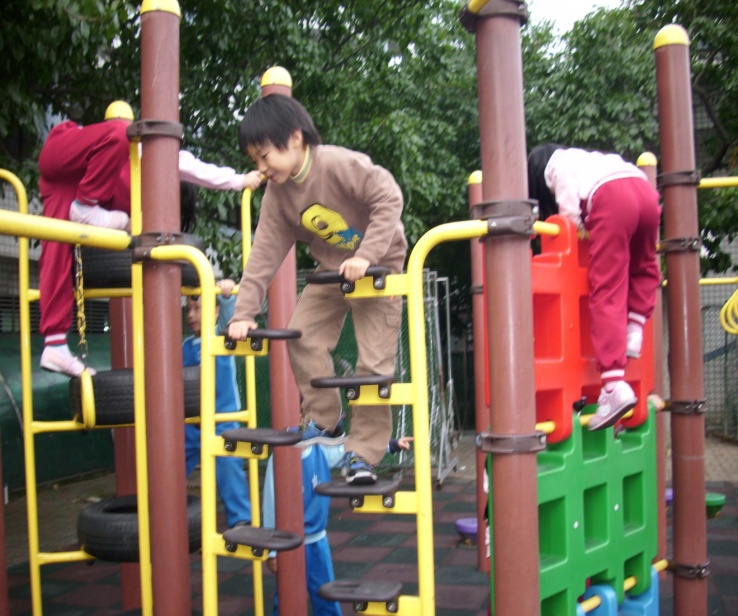 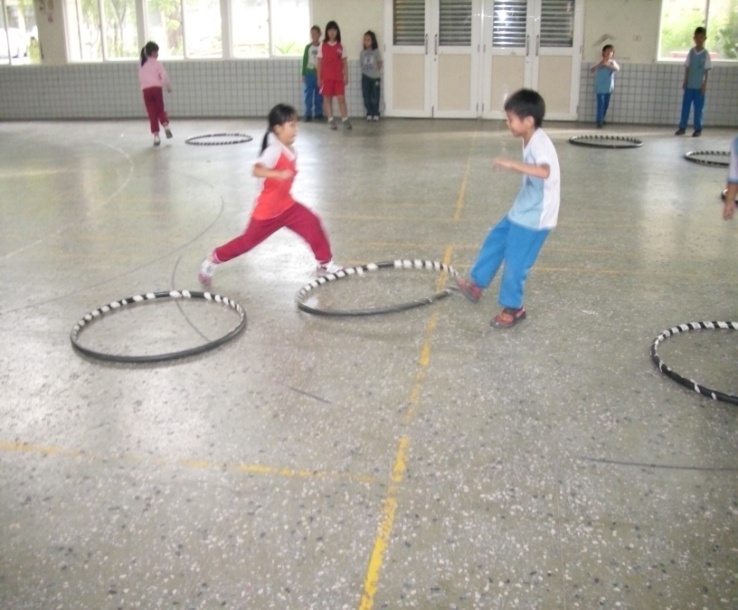        爬吧！手腳並用我最行                      看誰踢得遠喔！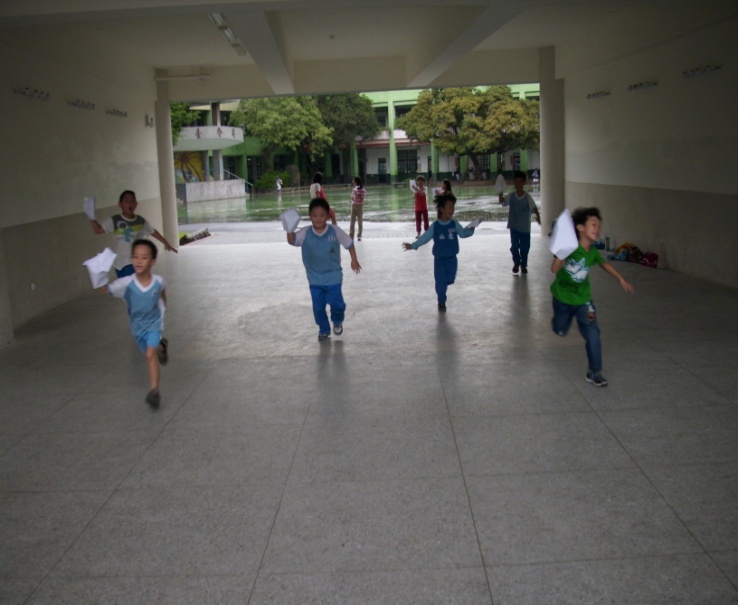 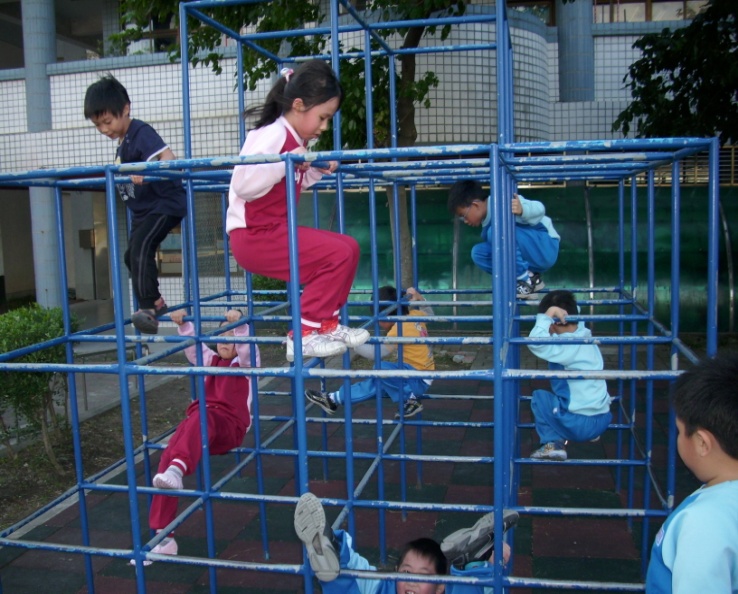       你看紙張都不會掉耶！                      鑽洞比賽囉！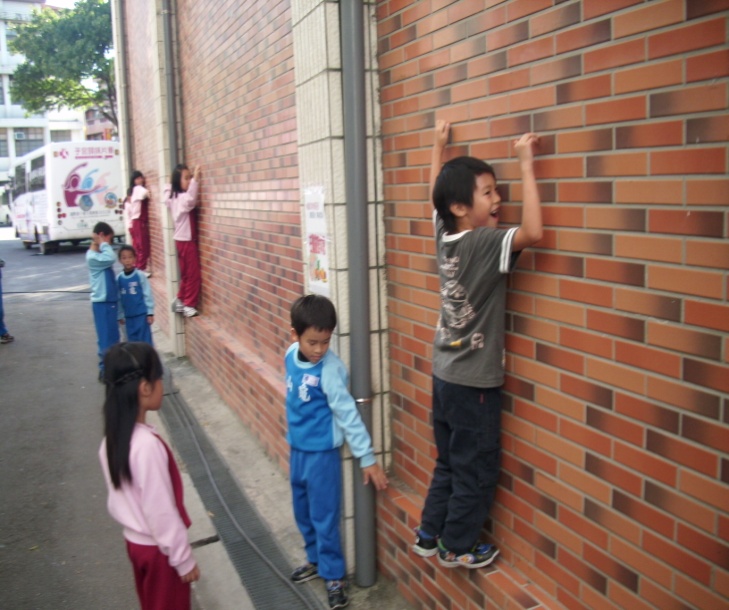 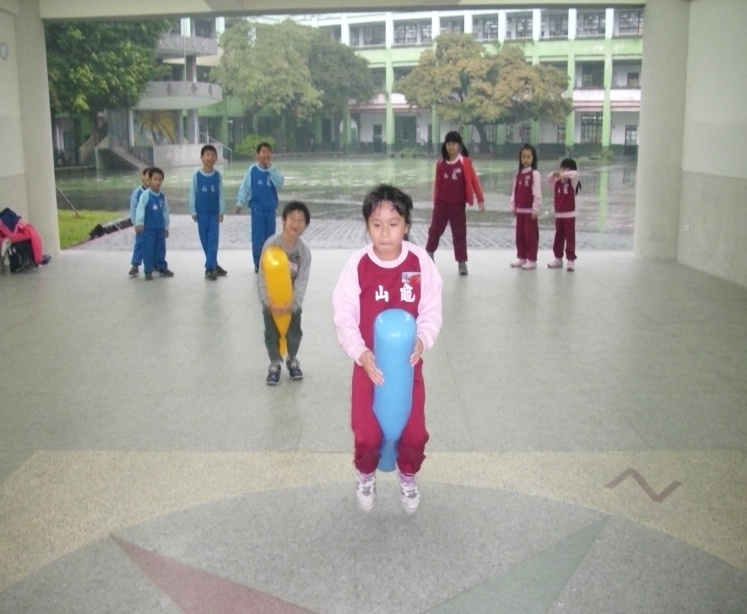          我是蜘蛛人                             騎馬打仗囉！